Сценарий внеклассного интегрированного мероприятия «Я открываю Пермский край»Главная цель мероприятия – пробуждение и развитие устойчивого познавательного интереса учащихся к  истории родного края и предмету "Математика".Цели:образовательные:расширить круг знаний учащихся;раскрыть межпредметную связь математики и краеведения;способствовать выявлению знаний и умений у учащихся в нестандартных ситуациях;воспитательные:воспитание у учащихся инициативности, смекалки;развитие доброжелательного отношения друг к другу;развитие умения управлять своим поведением, следовать требованиям коллектива;развивающие:нацелить на сотрудничество и творчество;повысить познавательный интерес к математике и истории родного краянаучить умению логически мыслить, анализировать и обобщать;Задачи:- обобщение знаний обучающихся;- организация самостоятельной деятельности обучающихся;- развитие интереса к предмету; логического мышления;- воспитание умения управлять своим поведением, подчиняться требованиям коллектива.способствовать воспитанию патриотизма, любви к родному краю.Ход мероприятия:   1. Вступительное словоПозитивный настройЗвучит гимн Пермского края и на экране исторические места краяСтих. Читает ученицаПермский край- заповедные горы,
Пермский край- вековая тайга,  Реки стекаются в Камское море,
По берегам- заливные луга,
Под землёй- рудники, сталактиты,
В земляничных угодьях леса,-
Сквозь расстояния, словно магнитом,
Тянет сурового края краса!

Свет небесных высот обретая,
Хлебосольно живут города.
В центре земель- в куполах Пермь святая,
Древняя Кама течёт сквозь года2. МотивацияДобрый день, ребята! Сегодня мы отправляемся в математическое путешествие по Пермскому краю, который является немаловажной частью России. Я уверенна, что каждому человеку дорог край, где он родился, где живет и вкладывает частичку своей души, труда в его расцвет. Сегодня мы выделим ряд основных моментов, связанных с образованием и историей Пермского края.- Назовите столицу Пермского края.- А на берегу какой реки находится город Пермь?- А знаете ли вы, какова длина Камы?- А какая самая длинная река в Октябрьском районе?Не знаете?! А вот это, и многое другое, мы узнаем на сегодняшнем занятии. И не просто узнаем, а вычислим! И в этом нам поможет царицы наук – математика! 3. ЦелеполаганиеВ нашей игре участвуют 4 пары. Наше путешествие будет проходить в несколько этапов. У каждой команды на столе лист открытий. Посмотрите, познакомьтесь. Ход игрыПредлагаю Вам подготовиться  к путешествию по Пермскому краю. 1)Площадь Пермского края1) Вычислим, какова площадь Пермского края. 1.344,43 : 2,15=160,2 (тыс. кв. км- площадь Пермского края)2)Дата образования Пермского края2) Пермский край молодой. А когда он образовался? С помощью задачи определите год образования Пермского края.401* (0,1*50)= 2005г ( год образования Пермского края) 3)Флаг Пермского края3) Наш край имеет свои символы. Как вы думаете, что обозначает белый, красный, синий цвета флага?(Белый — символ чистоты, добра. Во флаге он отражает мирный быт и чистоту помыслов жителей края;Синий (лазурь) — символ красоты, мягкости и теплоты человеческих отношений и символизирует обширные водные просторы Камы, многочисленных рек и озёр области;Красный — символ храбрости, мужества и неустрашимости жителей края)Еще раз посмотрите на флаг Пермского края. Сосчитайте. Сколько прямоугольников включает флаг Пермского края. (7 прямоугольников)4)Пермский медведь4) Что является центральной фигурой герба Пермского края ?(серебряный медведь) Медведи - это мохнатые тяжеловесы среди хищников. От холода его  спасает толстый слой жира. Морды у этих зверей вытянуты,  как у собак. Глаза и уши очень маленькие, зато когти огромные. Едят корни, ягоды, орехи. Встречаются и черные, и темные, и бежевые, и даже ярко-рыжие. Но любимое их лакомство – мёд (медведь).     Дополнительная информация:  слух и обоняние у медведя очень острые. А вот зрение слабовато — он близорук. Его подслеповатые глаза прекрасно замечают мелкие предметы на близком расстоянии: ягоды, муравьев, гусениц. Вдаль медведь видит неважно, особенно тяжело ему рассматривать неподвижные предметы. Рацион медведя своеобразен: он любит как растительную, так и животную пищу. Он долго может питаться одной травой, если других кормов найти не удается. Например, голодный зверь с удовольствием поедает борщевик, который еще называют медвежьей дудкой, при этом он разве что изредка полакомится муравьями или личинками иных насекомых. Но когда созревают ягоды, желуди и орехи, медведь с таким аппетитом на них набрасывается, что быстро толстеет и из тощего и нескладного превращается в симпатичного и упитанногоА знаете ли вы, что пермскому медведю поставлен памятник в городе Перми.Ваша задача: вычислить, какова масса  скульптуры медведя, если масса медведя  составляет ¼ от 100ц, а масса основания - 10% от 100ц. Выразить ответ в килограммах.Решение.1/41)100:4*1=25(ц)-масса медведя2)100:100*10=10(ц) масса основания3)25+10=35(ц)-масса скульптуры35(ц)=3500кгОтвет: 3500кг масса скульптуры5)Население5) Главное богатство Пермского края – это люди. Но, к сожалению, численность населения убывает. Давайте вычислим, насколько убыло население с 2016 г. 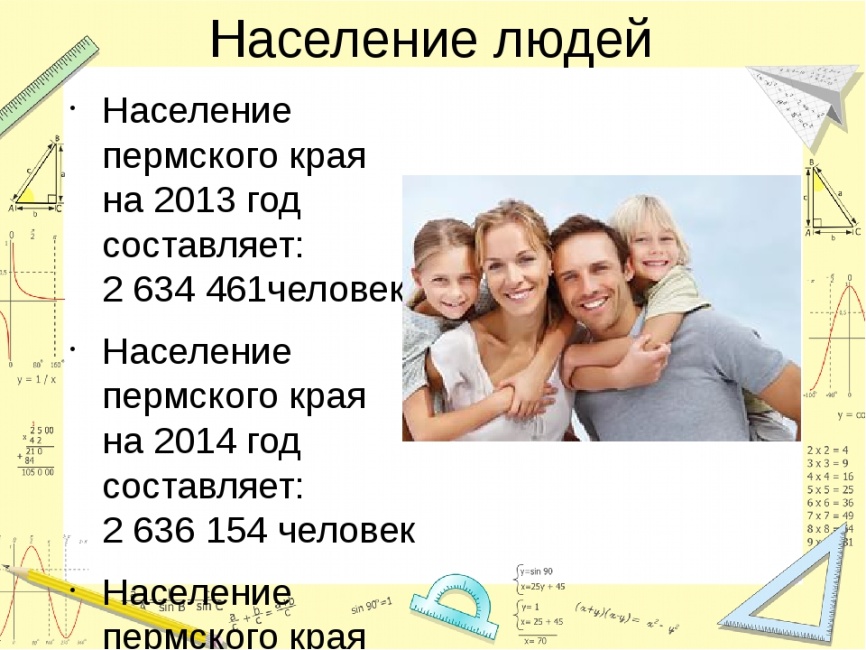 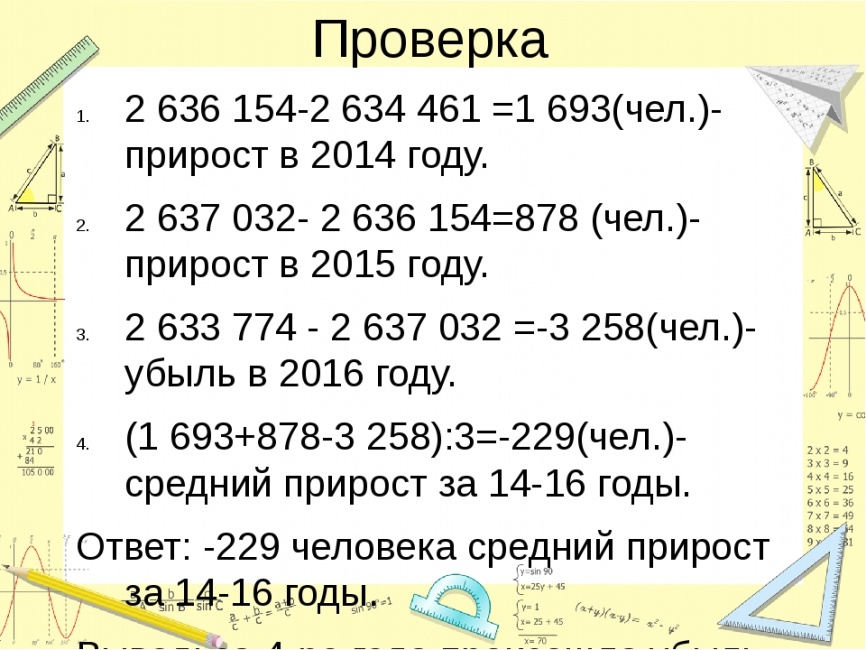 «Физкультминутка»Проверим, как вы ориентируетесь  в направлениях. Поднимите правую руку вверх, левую руку в сторону. Поменяйте положение. Повернитесь направо, теперь кругом, теперь налево на 90 градусов. Молодцы!6) Реки Пермского края6) Пермский край - единственный на Урале регион, где вдоволь воды… Край буквально исполосован реками - их около 30 тысяч. В Пермском крае 40 рек  длиной от 100 до 500 км. Крупнейшие из них:Сылва — 493 км.Вишера — 415 км.Колва — 460 км.Яйва — 403 км.Косьва — 283 км.Коса — 267 км.Весляна — 266 км.Иньва — 257 км.Обва— 247   - Напишите, названия рек: от самой короткой до самой длинной.247,257,266,267,283,403,415,460,453.- проверить 7) Реки Октябрьского района 7) В нашем Октябрьском районе тоже очень много рек. Назовите их.Всего в районе 47 рек и речек. Выразите  протяженность  рек в виде столбчатой диаграммы (10 км = 1клеточке) и укажи самую длинную по протяжённости реку  и реку ,которая в2раза короче реки АрийАрий (24 км)Сарс (82 км)Тюй (12 км)Ирень (52км)Тюш (26 км)8)Сплав8) А кто сплавлялся по реке когда-нибудь? Вот сейчас мы совершим сплав по реке Сылва. Вот только вопрос, как быстро мы будем плыть по течению Сылвы?	Собственная скорость лодки  , скорость течения 
2,5 км/ч. Найдите скорость лодки при движении по течению.Решение:4.5+2.5=7(км/час)- Как вы думаете, а в какой город Прикамья мы приплывем по Сылве?Наша пристань - город Кунгур.- А чем знаменит Кунгур? 9) Дом задание от Милены10)Соликамск10) - Какой город Пермского края возник на реке Усолка в 1506 г.?Подсказка: первоначально он назывался Усолье Камское.Жизнь и название Соликамску дала соль. Город возник при соляных промыслах, организованных выходцами из Вологды купцами Калинниковыми. И следующая задача , конечно, о добыче соли.В 1780 году в Пермском крае сварили 7миллионов пудов соли. А в 1800 году в 1,5раза больше. На сколько больше сварили в 1800,чем в 1780.Решение.7000000:2=3500000(п)-разница7000000+3500000=10500000(п)-в1800году10500000-?000000=3500000(п)-разницаОтвет: на3500000 пудов.11)«Чистый двор»11) Краем сильных и мужественных людей была и остается наша Пермская земля.  Жители Прикамья стремятся беречь свой край.Традицией нашей школы стала ежегодная акция «Чистый двор».А знаете ли вы, сколько килограммов  мусора вы убираете ежегодно? 12)Заключение. Поведение итогов.Вот и подошло к концу наше познавательное путешествие. Подведем итоги.  Посчитаем в графе «Проверка» свои плюсы. У кого сколько открытий получилось?13РефлексияДавайте посмотрим, с каким настроением вы заканчиваете наше путешествие. Выберите и поднимите карточку того цвета, которое соответствует вашему настроению. Ту карточку, цвет которой вам сейчас больше всего нравится.Дополнительные задания к мероприятию. Богата история Пермского края. 1. В мире существует только три города, стоящих на семи холмах – Москва, Рим и древняя столица Перми Великой. (Чердынь)2.Название таежного леса у коми-пермяков, по одной из версий,давшее название нашему краю. (Парма) 3. Как назывался г. Пермь в конце 50- годов XX века? (г.Молотов)4. С каким крупным российским городом в XIX веке сравнивали г.Усолье? (Усолье град, Санкт-Петербургу брат)5. В какой федеральный округ входит Пермский край? (Приволжский федеральный округ.)6. Драгоценный металл, из которого изготовлена иранская посуда,использовавшаяся в нашем крае при языческих богослужениях. (серебро)7. Как называется река Пермского края, пересекающая две части света – Европу и Азию, а также весь Уральский хребет.(Чусовая)8. Как называется минерал (соль), добываемый в Соликамске и применяемый для получения магния? (сильвинит)9 Как называют жителей Кунгура (кунгуряки).10. Как называется ежегодный форум, который проводится на территории музея политических репрессий Пермь-36 (Пилорама).11.Какому предмету в Нытве посвящен единственный в России музей (ложка).12.Как назывался г. Пермь в конце 50- годов XX века? (г.Молотов)13.В каком городе Пермского края находятся эти улицы: Потерянная, Тупиковый переулок, Безымянная, Водолазная, Патефонная, Красная Площадь, Прямолинейная, Фруктовая, Цветная, Космическая, Новогодняя? (г.Пермь)14. Что является центральной фигурой герба Пермского края (серебряный медведь) 15. Одним из центров культуры в 2013 году стал второй по величине город Пермского края, крупный промышленный центр, имеющий статус городского округа. Назовите этот город. (Березники)16. Назовите фамилию известного архитектора, родившегося в Усолье. Он «построил Казанский собор в Санкт-Петербурге».